Утвержден Приказом Закрытого Акционерного Общества «Азербайджанское Каспийское Морское Пароходство» от 01 декабря 2016 года, № 216.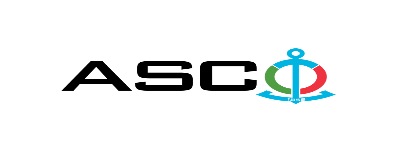 ЗАКРЫТОЕ АКЦИОНЕРНОЕ ОБЩЕСТВО «АЗЕРБАЙДЖАНСКОЕ КАСПИЙСКОЕ МОРСКОЕ ПАРОХОДСТВО» ОБЪЯВЛЯЕТ О ПРОВЕДЕНИИ ОТКРЫТОГО КОНКУРСА НА ЗАКУПКУ УСЛУГ ПО ГОДОВОМУ ТЕХНИЧЕСКОМУ ОБСЛУЖИВАНИЮ АЛЬТЕРНАТИВНЫХ ИСТОЧНИКОВ ЭНЕРГИИНА БАЛАНСЕ АСКОК о н к у р с №AM206/2022(на бланке участника-претендента)ПИСЬМО-ЗАЯВКА НА УЧАСТИЕ В ОТКРЫТОМ КОНКУРСЕ Город _______       “___”_________20___года ___________№           							                                                                                          Председателю Комитета по Закупкам АСКОГосподину Дж. МахмудлуНастоящей заявкой [с указанием полного наименования претендента-подрядчика] подтверждает намерение принять участие в открытом конкурсе № [с указанием претендентом номера конкурса], объявленном «АСКО» в связи с закупкой «__________». При этом подтверждаем, что в отношении [с указанием полного наименования претендента-подрядчика] не проводится процедура ликвидации, банкротства, деятельность не приостановлена, а также отсутствуют иные обстоятельства, не позволяющие участвовать в данном тендере.  Гарантируем, что [с указанием полного наименования претендента-подрядчика] не является лицом, связанным с АСКО. Сообщаем, что для оперативного взаимодействия с Вами по вопросам, связанным с представленной документацией и другими процедурами, нами уполномочен:Контактное лицо :  Должность контактного лица:  Телефон :  E-mail: Приложение:Оригинал  банковского  документа об  оплате взноса за участие в конкурсе –  на ____ листах.________________________________                                   _______________________(Ф.И.О. уполномоченного лица) (подпись уполномоченного лица)_________________________________                                                  (должность уполномоченного лица)                                                                                                                                                                   M.П.ПЕРЕЧЕНЬ ТОВАРОВ и УСЛУГРЕГЛАМЕНТ выполнения ежемесячных сервисных работ на генераторахПроверка состояния ремня двигателя, радиатора, системы вентиляции, топливных и водяных трубок, работаспособность динамо, уровня масла и воды. Проверка на наличие возможных разрывов и неисправностей на кабелях генераторов и альтернаторе генератора, проверка исправности электронной системы.Замена масляного, топливного, воздушного, водяного фильтра и антифриза генератора.Проверка карты управления и программного обеспечения. Проверка аккумуляторов, при необходимости долив воды в аккумулятор.Проверка рабочего состояния панели аварийного подключения и устранение неисправностей.Запуск генератора в тестовом режиме.Примечание: Запасные части необходимые для ремонтных работ (за исключением масляного, топливного, воздушного, водяного фильтра и антифриза) поставляются заказчиком.Требуется исполнение работ, предусмотренных регламентом один раз в год или по часам работы генератора при необходимости.       Контактное лицо по техническим вопросамГлавный ЭнергетикТелефон: +994502209076Электронная почта: cavid.eminov@asco.az   Условия оплаты принимаются только по факту, другие предложения будут отклонены.До заключения договора купли-продажи с компанией победителем конкурса  проводится проверка претендента в соответствии с правилами закупок АСКО.     Компания должна перейти по этой ссылке (http://asco.az/sirket/satinalmalar/podratcilarin-elektron-muraciet-formasi/), чтобы заполнить специальную форму или представить следующие документы:Устав компании (со всеми изменениями и дополнениями)Выписка из реестра коммерческих юридических лиц (выданная в течение последнего 1 месяца)Информация об учредителе юридического лица  в случае если учредитель является юридическим лицомИНН свидететльствоПроверенный аудитором баланс бухгалтерского учета или налоговая декларация (в зависимости от системы налогообложения) / справка на отсутствие налоговой задолженности в органах налогообложения Удостоверения личности законного представителяЛицензии учреждения необходимые для оказания услуг / работ (если применимо)Договор не будет заключен с компаниями, которые не предоставляли указанные документы и не получили позитивную оценку по результатам процедуры проверки, и они будут исключены из конкурса!  Перечень документов для участия в конкурсе:Заявка на участие в конкурсе (образец прилагается); Банковский документ об оплате взноса за участие в конкурсе; Конкурсное предложение; Банковская справка о финансовом положении грузоотправителя за последний год (или в течении периода функционирования);Справка из соответствующих налоговых органов об отсутствии  просроченных обязательств по налогам и другим обязательным платежам в Азербайджанской Республике, а также об отсутствии неисполненных обязанностей налогоплательщика, установленных Налоговым кодексом Азербайджанской Республики в течение последнего года (исключая период приостановления). На первичном этапе, заявка на участие в конкурсе (подписанная и скрепленная печатью) и банковский документ об оплате взноса за участие (за исключением конкурсного предложения) должны быть представлены на Азербайджанском, русском или английском языках не позднее 17:00 (по Бакинскому времени) 15 декабря 2022 года по месту нахождения Закрытого Акционерного Общества «Азербайджанское Каспийское Морское Пароходство» (далее – «АСКО» или "Закупочная Организация") или путем отправления на электронную почту контактного лица. Остальные документы должны быть представлены в конверте конкурсного предложения.   Перечень (описание) закупаемых товаров, работ и услуг прилагается.Сумма взноса за участие в конкурсе и приобретение Сборника Основных Условий :Претенденты, желающие принять участие в конкурсе, должны оплатить нижеуказанную сумму взноса за участие в конкурсе (название организации проводящий конкурс и предмет конкурса должны быть точно указаны в платежном поручении) путем перечисления средств на банковский счет АСКО с последующим представлением в АСКО документа подтверждающего оплату, в срок не позднее, указанного в первом разделе.  Претенденты, выполнявшие данное требование, вправе приобрести Сборник Основных Условий по предмету закупки у контактного лица в электронном или печатном формате в любой день недели с 09.00 до 18.00 часов до даты, указанной в разделе IV объявления.Взнос за участие (без НДС) : 50 AznДопускается оплата суммы взноса за участие в манатах или в долларах США и Евро в эквивалентном размере.   Номер счета :Взнос за участие в конкурсе не подлежит возврату ни при каких обстоятельствах, за исключением отмены конкурса АСКО !Гарантия на конкурсное предложение:Для конкурсного предложения требуется банковская гарантия в сумме не менее 1 (одного)% от цены предложения. Форма банковской гарантии будет указана в Сборнике Основных Условий. Оригинал банковской гарантии должен быть представлен в конкурсном конверте вместе с предложением. В противном случае Закупочная Организация оставляет за собой право отвергать такое предложение. Финансовое учреждение, выдавшее гарантию, должно быть принято в финансовых операциях в Азербайджанской Республике и / или в международном уровне. Закупочная организация  оставляет за собой право не принимать никаких недействительных  банковских гарантий.В случае если лица, желающие принять участие в конкурсе закупок, предпочтут  представить гарантию другого типа  (аккредитив, ценные бумаги,  перевод средств на счет указанный в тендерных документах, депозит и другие финансовые активы), в этом случае должны предварительно запросить АСКО посредством контактного лица, указанного в объявлении и получить согласие  о возможности приемлемости такого вида гарантии. Сумма гарантии за исполнение договора требуется в размере 5 (пяти) % от закупочной цены.Для текущей закупочной операции Закупающая Организация произведет оплату только после того, как товары будут доставлены на склад, предоплата не предусмотрена.Срок исполнения контракта :Товары будут приобретены по мере необходимости. Требуется выполнение договора купли-продажи в течение 5 (пяти) календарных дней после получения официального заказа (запроса) от АСКО.Предельный срок и время подачи конкурсного предложения :Участники, представившие заявку на участие и банковский документ об оплате взноса за участие в конкурсе до срока, указанного в первом разделе, должны представить свои конкурсные предложения в «АСКО» в запечатанном конверте (один оригинальный экземпляр и одна копия) не позднее 17:00 (по Бакинскому времени) 22 декабря 2022 года.Конкурсные предложения, полученные позже указанной даты и времени, не вскрываются и возвращаются участнику.Адрес закупочной организации :Азербайджанская Республика, город Баку AZ1029 (индекс), Пр. Нефтяников 2, Комитет по Закупкам АСКО. Контактное лицо :Рахим АббасовСпециалист по закупкам Департамента Закупок АСКОТелефон :  +99450 2740277Адрес электронной почты: rahim.abbasov@asco.azПо юридическим вопросам :Телефонный номер: +994 12 4043700 (внутр. 1262)Адрес электронной почты:  tender@asco.azДата, время и место вскрытия конвертов с конкурсными предложениями :Вскрытие конвертов будет производиться в 15.00 (по Бакинскому времени) 23 декабря 2022 года по адресу, указанному в разделе V. Лица, желающие принять участие в вскрытии конверта, должны представить документ, подтверждающий их участие (соответствующую доверенность от участвующего юридического или физического лица) и удостоверение личности не позднее, чем за полчаса до начала конкурса.Сведения о победителе конкурса :Информация о победителе конкурса будет размещена в разделе «Объявления» официального сайта АСКО.Прочие условия конкурса : Технические требования к выполнению работ предназначенных для генераторов и стабилизаторов на балансе Азербайджанского Каспийского морского Пароходства (ASCO) на 2023 год: Для выполнения работ, требуется предоставить документы на участок для испытаний и ремонта, базу технического оборудования и соответствующие рабочие разрешения и  документы удостоверяющий опыт персонала предприятия.Не допускается участие в конкурсе с привлечением субподрядчика.Цены предложенные за выполнение технического обслуживания генераторов должны указаны за за единицу и педусмотреть стоимость используемых материалов.  (Замена масла, фильтров, антифриза и т. д.)Информация о производителе и марке товара (масла, фильтры, антифризы и т. д.) при обслуживании должна быть предоставлена.Предусматривается техобслуживание генераторов и стабилизаторов каждые 6 месяцев, то есть два раза в год.При расчете стоимости услуг, необходимо учитывать услуги по оперативной ликвидации аварий и остановок, которые будут проведены в 24\7 (рабочее и нерабочее время) в течение года. Дополнительная плата за работу в нерабочее время не взимается.ПРИМЕЧАНИЕ: Материалы, которые будут использоваться при ликвидации технических аварий, предоставляются Заказчиком, и не предусматривается оплата за оказанные услуги. Выполнение  планового и непланового технического обслуживания должно осуществляться на основании заказов, выданных АСКО.Наименование оборудованияМесто установкиМодельСерийный номерМощностькВаКоличествошт.Морской Транспортный ФлотМорской Транспортный ФлотМорской Транспортный ФлотМорской Транспортный ФлотМорской Транспортный ФлотМорской Транспортный ФлотДизельный генераторХатаинский районТерритория МТФ"Teksan TJ, doosan"p222,LE-S080824446951Дизельный генераторХатаинский районТерритория МТФ"Aksa APD"33A, ACSA ASM308082444301Стабилизатор напряжения  Хатаинский районТерритория МТФ"Cetinkaya"BS3306215022501Стабилизатор напряжения  Хатаинский районТерритория МТФ"Cetinkaya"BS330621501601Стабилизатор напряженияХатаинский районТерритория МТФ"JETT"B12737301Каспийский Морской Нефтяной ФлотКаспийский Морской Нефтяной ФлотКаспийский Морской Нефтяной ФлотКаспийский Морской Нефтяной ФлотКаспийский Морской Нефтяной ФлотКаспийский Морской Нефтяной ФлотДизельный генератор  Хатаинский районПортобаза"Aksa"EAYQD1020827701Дизельный генератор  Хатаинский районПортобазаGenpover09040042221Дизельный генератор  Хатаинский районПортобаза"GDG"10693581Дизельный генератор  Хаярский район.Район Пираллахи, "Северный" мост"Aksa"EDİOA3203212751Дизельный генератор  Насиминский р.Радиоцентр"KJA"1509A22001751Дизельный генератор  Сабаильский р.Территория бульвара"Caterpillar"00017197096801Стабилизатор напряжения  Хатаинский районПортобаза"JETT" 380 ВОтсутствует10001Стабилизатор напряжения  Поселок "Сахиль", Карадагский  участок"Cetinkaya"BS3306245034001Стабилизатор напряжения  Насиминский р.Радиоцентр"Cetinkaya"B3308215331501Судоремонтный завод "Зых"Судоремонтный завод "Зых"Судоремонтный завод "Зых"Судоремонтный завод "Зых"Судоремонтный завод "Зых"Судоремонтный завод "Зых"Дизельный генератор  Хатаинский район." СРЗ “Зых”Aksa APD 1000C,Gummins İD63032, Модель: KTA38-G2A4121245410001Дизельный генератор  Хатаинский район СРЗ “Зых”Aksa APD 1000C,Gummins İD63032, Модель: KTA38-G2A4121114210001Дизельный генератор  Хатаинский район СРЗ “Зых”Grathos CDD 660, Doosan,Модель: P2221 E-SEAYOB 2028316601Судоремонтный завод "Бибиейбат"Судоремонтный завод "Бибиейбат"Судоремонтный завод "Бибиейбат"Судоремонтный завод "Бибиейбат"Судоремонтный завод "Бибиейбат"Судоремонтный завод "Бибиейбат"Дизельный генератор  Сабаильский район, Территория плавучего дока Судоремонтного завода "Бибиейбат""Aksa AC1100K"2539472811001Дизельный генератор  Сабаильский район Территория судоремонтного завода "Бибиейбат""Aksa, DOOSAN P 222LE-11"EAYQD3050857701Дизельный генератор  Сабаильский район Территория плавучего дока Судоремонтного завода "Бибиейбат""Aksa DOOSAN P 158LE-1"EAZOB4130594101Дизельный генератор  Сабаильский район Зона эвакуации судоремонтного завода "Бибиейбат""AKSACROVN KRAFT CKX4D39T"DEO20642701Стабилизатор напряжения  Сабаильский район Территория судоремонтного завода "Бибиейбат"Defender dsp15113302011396201Управление Производственных УслугУправление Производственных УслугУправление Производственных УслугУправление Производственных УслугУправление Производственных УслугУправление Производственных УслугДизельный генераторУчебно-тренировочный центр"Aksa"DoosanМодель: P126 TİСерия № EDİOA5438563212312751Дизельный генераторУчебно-тренировочный центр"Aksa"DoosanМодель: P126 TİСерия № EDİOA 321231EDİOA5438562751Дизельный генератор  Центр отдыха  "Дянизчи" (Хачмазский район)Volvo-PentaМодель: 405BSİ.TAD1230G360Серия № 2 120 2378660119893601Дизельный генератор  Центр отдыха "Денизчи" (Хачмазский район)"Aksa"Модель: GV78314EAPD170, GV78314E1701Дизельный генераторУправление Производственных Услуг (Сервер)"Aksa"Модель: Y17036281Y17036281, APD70A701Стабилизатор напряжения  Учебно-тренировочный центр“Jett”-500269045001Стабилизатор напряжения  Учебно-тренировочный центрСерворегулятор марки “Jett”328455001№КритерииБаллы1Стоимость конкурсного предложения:Одновременно-   для претендента, представившего наименьшую цену -   другие конкурсные предложения будут оценены по следующей формуле БЗО = МОП /ЦПП x 90 БАЗ – балл за оценивание МОП – минимальная оценка предложенийЦПП – ценовое предложение претендента90904Опыт работы в соответствующей сфере:До 2 летБолее 2 лет010